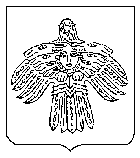 О внесении изменений в постановление администрации МОГО «Ухта» от 25.11.2019 № 3762 «Об утверждении Порядка оказания дополнительных мер социальной поддержки отдельных категорий граждан, проживающих на территории МОГО «Ухта»Руководствуясь Федеральным законом от 06.10.2003 № 131-ФЗ «Об общих принципах организации местного самоуправления в Российской Федерации», в соответствии с Уставом муниципального образования городского округа «Ухта», решением Совета МОГО «Ухта» от 27.09.2016                    № 86 «Об утверждении перечней отдельных категорий граждан, проживающих на территории муниципального образования городского округа «Ухта», для предоставления дополнительных мер социальной поддержки», администрация постановляет:1. Внести в постановление администрации МОГО «Ухта» от 25.11.2019 № 3762 «Об утверждении Порядка оказания дополнительных мер социальной поддержки отдельных категорий граждан, проживающих на территории МОГО «Ухта» (далее - Постановление), следующие изменения:В Порядке оказания дополнительных мер социальной поддержки отдельных категорий граждан, проживающих на территории МОГО «Ухта» (далее – Порядок), утвержденном постановлением (приложение № 1):1.1. Пункт 1.1 раздела 1 Общие положения Порядка, изложить в следующей редакции:«1.1. Настоящий Порядок разработан в соответствии с Федеральным законом от 06.10.2003 № 131-ФЗ «Об общих принципах организации местного самоуправления в Российской Федерации», Уставом муниципального образования городского округа «Ухта», во исполнение решений Совета МОГО «Ухта» от 20.11.2014 № 334 «Об установлении мер социальной поддержки семьям в связи с рождением одновременно трех и более детей», от 27.09.2016 № 86 «Об утверждении перечней отдельных категорий граждан, проживающих на территории муниципального образования городского округа 2«Ухта», для предоставления дополнительных мер социальной поддержки», постановления администрации МОГО «Ухта» от 26 ноября 2020 г. № 3285 «Об утверждении муниципальной программы МОГО «Ухта» «Социальная поддержка населения».
Ответственным исполнителем по оказанию дополнительных мер социальной поддержки отдельных категорий граждан, проживающих на территории МОГО «Ухта», является социальный отдел администрации МОГО «Ухта» (далее - социальный отдел).».1.2. Пункт 1.2 раздела 1 Общие положения Порядка, изложить в следующей редакции:«1.2. Дополнительные меры социальной поддержки оказываются в виде материальной помощи. Материальная помощь назначается в виде: единовременной материальной помощи, единовременной денежной выплаты, единовременного денежного поощрения. Получателями материальной помощи являются граждане Российской Федерации, имеющие регистрационный учет по месту жительства на территории МОГО «Ухта».».1.3. Абзац пятый подпункта 2.1.1 пункта 2.1 раздела 2 Порядок оказания дополнительных мер социальной поддержки Порядка исключить.1.4. Подпункт 2.1.7 пункта 2.1 раздела 2 Порядок оказания дополнительных мер социальной поддержки Порядка изложить в следующей редакции:«2.1.7. Заявление, ходатайство регистрируется социальным отделом в журнале учета документов для оказания муниципальных услуг, переданных на регистрацию в общий отдел, с присвоением индивидуального порядкового номера:- путем личного обращения - в приемный день;- посредством почтового отправления - в день их поступления.». 1.5. Подпункт 2.1.8 пункта 2.1 раздела 2 Порядок оказания дополнительных мер социальной поддержки Порядка изложить в следующей редакции:«2.1.8. Заявление, ходатайство в день его регистрации общим отделом направляется на рассмотрение заместителю руководителя администрации МОГО «Ухта», курирующего соответствующее направление, в системе электронного документооборота, который в срок не позднее 3 рабочих дней со дня их поступления направляет с резолюцией в работу социальному отделу.». 1.6. Подпункт 2.2.1 пункта 2.2 раздела 2 Порядок оказания дополнительных мер социальной поддержки Порядка изложить в следующей редакции:«2.2.1. Единовременная денежная выплата назначается в связи с мероприятиями, приуроченными ко Дню памяти о россиянах, исполнявших служебный долг за пределами Отечества, на основании ходатайства общественной организации с указанием номера СНИЛС каждого гражданина.».1.7. Подпункт 2.3.1 пункта 2.3 раздела 2 Порядок оказания дополнительных мер социальной поддержки Порядка изложить в следующей редакции: 3«2.3.1. Единовременная денежная выплата назначается в связи с мероприятиями, приуроченными ко Дню участников ликвидации последствий радиационных аварий и катастроф и (или) памяти жертв этих аварий и катастроф, на основании ходатайства общественной организации с указанием номера СНИЛС каждого гражданина.».1.8. Подпункт 2.6.2 пункта 2.6 раздела 2 Порядок оказания дополнительных мер социальной поддержки Порядка исключить. 1.9. Подпункт 2.7.1 пункта 2.7 раздела 2 Порядок оказания дополнительных мер социальной поддержки Порядка изложить в следующей редакции: «2.7.1. Единовременная денежная выплата назначается в связи с празднованием годовщины Победы в Великой Отечественной войне 1941-1945 годов ветеранам Великой Отечественной войны, на основании ходатайства социального отдела.Для назначения единовременной денежной выплаты к ходатайству социального отдела прилагается:- согласие на обработку персональных данных.Согласие на обработку персональных данных содержит:- фамилию, имя, отчество; год, месяц, дата и место рождения; реквизиты документа, удостоверяющего личность; адрес фактического места проживания и регистрации по месту жительства и (или) по месту пребывания; страховой номер индивидуального лицевого счета; номер удостоверения ветерана Великой Отечественной войны; номера телефонов; реквизиты банковской карты; срок, в течение которого действует согласие.В случае отсутствия банковской карты единовременная денежная выплата выдается ветерану лично при предъявлении паспорта.В случае наличия у поверенного лица доверенности, оформленной в соответствии с действующим законодательством, единовременная денежная выплата выдается при предъявлении паспорта.».1.10. Подпункт 2.8.1 пункта 2.8 раздела 2 Порядок оказания дополнительных мер социальной поддержки Порядка изложить в следующей редакции:«2.8.1. Единовременная денежная выплата предоставляется в связи с индивидуальными юбилейными датами, установленными распоряжением Главы Республики Коми от 08.02.1996 № 125-р, на основании ходатайства организационного отдела администрации МОГО «Ухта» с указанием номера СНИЛС граждан.».1.11. Подпункт 2.9.1 пункта 2.9 раздела 2 Порядок оказания дополнительных мер социальной поддержки Порядка изложить в следующей редакции:«2.9.1. Единовременная денежная выплата предоставляется в связи с индивидуальными юбилейными датами, установленными распоряжением Главы Республики Коми от 08.02.1996 № 125-р, на основании ходатайства организационного отдела администрации МОГО «Ухта» с приложением копии СНИЛС граждан.».41.12. Пункт 3.1 раздела 3 Размер предоставляемых дополнительных мер социальной поддержки Порядка, изложить в следующей редакции: «3.1. Единовременная материальная помощь, единовременная денежная выплата, единовременное денежное поощрение назначается гражданам и семьям в связи с:- нахождением в трудной жизненной и (или) экстремальной ситуации – до 10 000 рублей;- полным или частичным уничтожением огнем жилого помещения и (или) имущества в результате пожара; полным или частичным уничтожением жилого помещения и (или) имущества в результате наводнения; смертью гражданина, попавшего в обстоятельства, непреодолимой силы - до 50 000 рублей.Единовременная материальная помощь не предоставляется гражданам, находящимся в местах лишения свободы; на полном государственном обеспечении; на цели связанные с оздоровлением, санаторно-курортном лечением, косметологией, лечением и протезированием зубов; оплатой задолженности по жилищно-коммунальным услугам; оплатой задолженности по различным видам кредитных обязательств.».1.13. Второй абзац пункта 3.6 раздела 3 Размер предоставляемых дополнительных мер социальной поддержки Порядка исключить.1.14. Абзац первый пункта 4.1 раздела 4 Рассмотрение заявления, ходатайства, оформление решения либо уведомления об отказе в оказании дополнительных мер социальной поддержки Порядка, изложить в следующей редакции: «4.1. Основанием для начала рассмотрения заявления, ходатайства является поступление документов с резолюцией заместителя руководителя администрации МОГО «Ухта», курирующего соответствующее направление деятельности (председателя Комиссии), в социальный отдел.».1.15. Пункт 4.2 раздела 4 Рассмотрение заявления, ходатайства, оформление решения либо уведомления об отказе в оказании дополнительных мер социальной поддержки Порядка, изложить в следующей редакции: «4.2. В день заседания, Комиссия рассматривает полностью сформированный пакет документов секретарем Комиссии по заявлениям, ходатайствам и принимает одно из следующих решений:- в случае наличия оснований, предусмотренных разделом 5 настоящего Порядка, принимает решение об отказе в предоставлении единовременной материальной помощи, единовременной денежной выплаты, единовременного денежного поощрения;- в случае отсутствия оснований, предусмотренных разделом 5 настоящего Порядка, принимает решение об оказании единовременной материальной помощи, единовременной денежной выплаты, единовременного денежного поощрения.Заявления, ходатайства рассматриваются в социальном отделе в срок не более месяца со дня регистрации.5Секретарь Комиссии, в течение 3 рабочих дней со дня заседания Комиссии, осуществляет оформление решения (Протокол) по заявлениям, ходатайствам и передает (направляет) его заместителю руководителя администрации МОГО «Ухта», курирующего соответствующее направление деятельности (председателю Комиссии), который подписывает его в течение 2 рабочих дней.». 1.16. Пункт 4.3 раздела 4 Рассмотрение заявления, ходатайства, оформление решения либо уведомления об отказе в оказании дополнительных мер социальной поддержки Порядка, изложить в следующей редакции: «4.3. Социальный отдел в письменной форме сообщает гражданину, подавшему заявление на оказание единовременной материальной помощи, о принятом решении в течение 3 рабочих дней со дня подписания председателем Комиссии Протокола заседания Комиссии.».1.17. Пункт 5.1 раздела 5 Основания для отказа в оказании дополнительных мер социальной поддержки Порядка изложить в следующей редакции:«5.1. Основаниями для отказа в оказании единовременной материальной помощи, единовременной денежной выплаты, единовременного денежного поощрения являются:- непредставление или представление не в полном объеме документов, указанных в подпунктах 2.1.1, 2.1.2, 2.1.3, 2.2.1, 2.3.1, 2.4.1, 2.5.1, 2.6.1, 2.7.1, 2.8.1, 2.8.2, 2.9.1 настоящего Порядка, и отсутствие условий, указанных в пункте 3.1 настоящего Порядка;- отсутствие в заявлении и невозможность однозначного установления из представленных документов имени и (или) адреса места жительства заявителя;- непредставление согласия на проверку представленных сведений о доходах;- заявление не поддается прочтению;- наличие в заявлении и в прилагаемых документах нецензурных либо оскорбительных выражений, угрозы жизни, здоровью и имуществу должностного лица, а также членов его семьи;- копии предоставленных документов не заверены в установленном законодательством порядке;- выявление недостоверных сведений (представление документов с заведомо ложными сведениями, в том числе указанием недостоверного места работы; размера заработной платы; сокрытие данных, влияющих на размер материальной помощи, в том числе наличие в составе семьи, граждан, имеющих доходы и другие случаи);- истечение одного года с момента наступления событий, указанных в пункте 2.1.2 настоящего Порядка;- в случае, когда заявитель не проживает по месту жительства более трех лет и (либо) имеет регистрацию по месту пребывания за пределами МОГО «Ухта»;6- в случае, когда заявитель находится на полном государственном обеспечении;- в случае наличия права собственности двух и более лиц на одно пострадавшее жилое помещение, материальная помощь выплачивается гражданину, подавшему заявление первым.».  2. Настоящее постановление вступает в силу со дня его официального опубликования.3. Контроль за исполнением настоящего постановления возложить на заместителя руководителя администрации МОГО «Ухта» по вопросам внутренней политики.Глава МОГО «Ухта» - руководитель администрации МОГО «Ухта»                                                         М.Н. ОсмановАДМИНИСТРАЦИЯМУНИЦИПАЛЬНОГО ОБРАЗОВАНИЯГОРОДСКОГО ОКРУГА«УХТА»АДМИНИСТРАЦИЯМУНИЦИПАЛЬНОГО ОБРАЗОВАНИЯГОРОДСКОГО ОКРУГА«УХТА»«УХТА»КАР  КЫТШЛÖНМУНИЦИПАЛЬНÖЙ  ЮКÖНСААДМИНИСТРАЦИЯ«УХТА»КАР  КЫТШЛÖНМУНИЦИПАЛЬНÖЙ  ЮКÖНСААДМИНИСТРАЦИЯ«УХТА»КАР  КЫТШЛÖНМУНИЦИПАЛЬНÖЙ  ЮКÖНСААДМИНИСТРАЦИЯ«УХТА»КАР  КЫТШЛÖНМУНИЦИПАЛЬНÖЙ  ЮКÖНСААДМИНИСТРАЦИЯПОСТАНОВЛЕНИЕШУÖМПОСТАНОВЛЕНИЕШУÖМПОСТАНОВЛЕНИЕШУÖМПОСТАНОВЛЕНИЕШУÖМПОСТАНОВЛЕНИЕШУÖМПОСТАНОВЛЕНИЕШУÖМПОСТАНОВЛЕНИЕШУÖМ14 июля 2022 г.№1453г.Ухта,  Республика Коми  